АДМИНИСТРАЦИЯ ГОРОДСКОГО ОКРУГА ФРЯЗИНО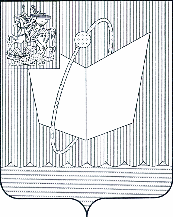       ПОСТАНОВЛЕНИЕ                    от 24.08.2022 № 578О безопасности людей на водных объектах общего пользования, расположенных на территории городского округа Фрязино Московской области, в осенне-зимний и весенний периоды 2022-2023 гг.В соответствии с Водным кодексом Российской Федерации, Федеральным законом Российской Федерации от 06.10.2003 № 131-ФЗ «Об общих принципах организации местного самоуправления в Российской Федерации», постановлением Правительства Московской области от 28.09.2007 № 732/21 «О правилах охраны жизни людей на водных объектах в Московской области», решением Совета депутатов городского округа Фрязино от 17.12.2021 № 135/29 «Об утверждении Правил использования водных объектов общего пользования для личных и бытовых нужд на территории городского округа Фрязино Московской области», в целях обеспечения безопасности людей на водных объектах общего пользования, расположенных на территории городского округа Фрязино Московской области в осенне-зимний и весенний периоды 2022-2023 гг., на основании Устава городского округа Фрязино Московской области,постановляю:1. Утвердить План мероприятий по обеспечению безопасности людей на водных объектах общего пользования, расположенных на территории городского округа Фрязино Московской области, в осенне-зимний и весенний периоды 2022-2023 гг. (прилагается). 2. Рекомендовать руководителям юридических лиц, независимо от их организационно-правовых форм, использующих водные объекты общего пользования, расположенные на территории городского округа Фрязино Московской области в рекреационных целях (отдыха, туризма, спорта):2.1. Организовать разъяснительную и пропагандистскую работу по соблюдению правил поведения на водных объектах в осенне-зимний и весенний периоды для предупреждения несчастных случаев.2.2. Принять исчерпывающие меры по обеспечению безопасности людей на водных объектах в соответствии с действующим законодательством.2.3. Своевременно уведомлять Центральное инспекторское отделение ГУ МЧС России по Московской области, МУ МВД России «Щелковское»,
37 ПСО ФПС ГПС ГУ МЧС России по Московской области, ТУ № 5 ГКУ МО «Мособлпожспас», МКУ «ЕДДС г. Фрязино» о проводимых на водных объектах в осенне-зимний и весенний периоды мероприятиях, с указанием ответственных за проведение мероприятия, организацию медицинского обслуживания, общественный порядок и охрану окружающей среды.2.4. На береговых участках водных объектов разместить щиты (стенды) с информацией о пользователе земельного участка, телефоне единой дежурно-диспетчерской службы города Фрязино, телефонах экстренных служб городского округа Фрязино, Центра ГИМС ГУ МЧС России по Московской области (телефоны дежурной части, инспекторского отделения), а также материалы на тему: «Правила поведения людей на водных объектах в осенне-зимний и весенний периоды».2.5. Незамедлительно предоставлять информацию о происшествиях, чрезвычайных ситуациях, связанных с травматизмом и гибелью людей на водных объектах общего пользования на территории городского округа Фрязино Московской области, в МКУ «ЕДДС г. Фрязино».3. Рекомендовать руководителям юридических лиц, независимо от их организационно-правовых форм, расположенных вблизи водных объектов на территории городского округа Фрязино Московской области и не использующих их в рекреационных целях (отдыха, туризма, спорта) в осенне-зимний и весенний периоды до установки ледостава, на береговых участках установить знаки «Переход (переезд) по льду запрещен», изготовленные в соответствии с ГОСТ Р 12.4.026-2001, щиты (стенды) с информацией о собственнике, арендаторе земельного участка (управляющей компании), телефоне единой дежурно-диспетчерской службы города Фрязино, телефонах экстренных служб городского округа Фрязино, Центра ГИМС ГУ МЧС России по Московской области (телефоны дежурной части, инспекторского отделения), а также материалы на тему: «Правила поведения людей на водных объектах в осенне-зимний и весенний периоды».4. Управлению образования администрации городского округа Фрязино и Управлению культуры, спорта и молодежной политики администрации городского округа Фрязино обеспечить в срок до 15.11.2022 проведение в подведомственных учреждениях занятий по мерам безопасности на льду в осенне-зимний и весенний периоды. 5. МКУ «ЕДДС г. Фрязино»: 5.1. Обеспечить оперативное реагирование на все случаи предпосылок возникновения чрезвычайных ситуаций, а также взаимодействие с правоохранительными органами и службами экстренного реагирования, в том числе при угрозе или проведении террористического акта.5.2. Предоставлять информационный материал по безопасности людей на водных объектах для размещения в СМИ, а также информацию о толщине льда, сведения о происшествиях, несчастных случаях на водных объектах.5.3. Спасателям водно-спасательного поста совместно с ОГИБДД МУ МВД России «Щелковское» принять исчерпывающие меры по недопущению выезда автомобилей и мототранспортных средств на лед.6. Рекомендовать МУ МВД России «Щелковское», 37 ПСО ФПС ГПС ГУ МЧС России по Московской области, ТУ № 5 ГКУ МО «Мособлпожспас» обеспечить соблюдение общественного порядка и правил поведения граждан на водных объектах, расположенных на территории городского округа Фрязино Московской области, а также антитеррористической и противопожарной безопасности в осенне-зимний и весенний периоды при проведении традиционных массовых мероприятий.7. Рекомендовать главному врачу Фрязинской подстанции северо-восточного филиала ГБУЗ МО «МОССМП» обеспечить оказание неотложной медицинской помощи в осенне-зимний и весенний периоды при проведении традиционных массовых мероприятий на водных объектах, расположенных на территории городского округа Фрязино Московской области.8. Опубликовать настоящее постановление в периодическом печатном издании, распространяемом на территории городского округа Фрязино Московской области (еженедельная общественно-политическая газета города Фрязино «Ключъ»), и разместить на официальном сайте городского округа Фрязино в сети Интернет.9. Контроль за выполнением настоящего постановления оставляю за собой.Глава городского округа Фрязино                                                       Д.Р. ВоробьевУТВЕРЖДЕНпостановлением Администрациигородского округа Фрязиноот 24.08.2022 № 578ПЛАНмероприятий по обеспечению безопасности людей на водных объектах общего пользования, расположенныхна территории городского округа Фрязино Московской области,в осенне-зимний и весенний периоды 2022-2023 гг.№п/пМероприятияИсполнительСрокисполнения12341.Проводить постоянную работу по охране жизни и здоровья людей на водных объектах в осенне-зимний и весенний периоды, профилактике, предупреждению и недопущению несчастных случаев с людьмиМКУ «ЕДДСг. Фрязино»в течение осенне-зимнего и весеннего периодов 2022-2023 гг.2.Осуществлять взаимодействие с МУ МВД России «Щелковское», Центром ГИМС ГУ МЧС России по Московской области, 37 ПСО ФПС ГПС ГУ МЧС России по Московской области, ТУ № 5 ГКУ МО «Мособлпожспас», Центральным инспекторским отделением ГУ МЧС России по Московской области в целях предупреждения несчастных случаев на водных объектах общего пользованияМКУ «ЕДДСг. Фрязино»в течение осенне-зимнего и весеннего периодов 2022-2023 гг.3.Организовать размещение в СМИ материалов, актуальных интервью по вопросу безопасности людей на водных объектах общего пользования, а также обеспечить своевременное информирование населения о метеообстановке, состоянии льда, предоставляемых Центром ГИМС ГУ МЧС России по Московской области и МКУ «ЕДДС г. Фрязино»Отдел СМИ МКУ «Дирекция наукограда»в течение осенне-зимнего и весеннего периодов 2022-2023 гг.4.Организовать проведение на уроках «Основы безопасности жизнедеятельности» и «Безопасность жизнедеятельности» в образовательных учреждениях городского округа Фрязино теоретических занятий по темам:- «Правила поведения на льду водоемов»;- «Зимние спасательные средства и способы их применения»;- «Способы оказания первой помощи терпящим бедствие»Управление образования администрации городского округа Фрязинов течение осенне-зимнего и весеннего периодов 2022-2023 гг.5.Оформить в образовательных учреждениях городского округа Фрязино классные уголки на тему: «Меры предосторожности и правила поведения детей и подростков на льду водоемов»Управление образования администрации городского округа Фрязинов течение осенне-зимнего и весеннего периодов 2022-2023 гг.6.Проводить на территории городского округа Фрязино Московской области информирование граждан по вопросу безопасности людей на водных объектах общего пользованияМКУ «ЕДДСг. Фрязино»в течение осенне-зимнего и весеннего периодов 2022-2023 гг.7.Выявлять на водоемах места несанкционированного обустройства катков и мест ловли рыбыМКУ «ЕДДСг. Фрязино»постоянно8.Уточнить реестр юридических лиц, независимо от организационно-правовых форм, расположенных вдоль береговой линии озера Большое, а также мест неорганизованного отдыха граждан на водных объектах общего пользованияМКУ «ЕДДСг. Фрязино»до 01.11.20229.Принять меры по недопущению выхода граждан на лед, выезда автомобилей и мототранспортных средств на ледМКУ «ЕДДСг. Фрязино»в течение осенне-зимнего и весеннего периодов2022-2023 гг10.Установить на береговых участках озера Большое:- информационные щиты, содержащие сведения о телефонах экстренных служб;- знаки «Переход (переезд) по льду запрещен»;-информацию о правилах поведения людей на водных объектах общего пользования в осенне-зимний и весенний периодыМКУ «ЕДДСг. Фрязино»до 01.11.2022